Maths Revision AdviceDon’t just read through your revision guide! The only way to revise maths is to do maths. The more questions you do yourself, the more you will get right, the higher your confidence will be, the more you will enjoy your revision, and the better you will do in the exam.Use the internet. The internet is like having your own personal teacher who is available for you whenever you like. There are websites that can set you questions and mark them for you, take you through step-by-step how to tackle certain topics, and use fancy illustrations and animations that might just make that really annoying topic finally make sense. There are maths games which you can play to practise crucial skills in a more fun way. All this stuff is out there for you, so use it!Don’t just practice the topics you can do. If you are really good at fractions, for example, it is very tempting to keep doing lots of fractions questions and then smiling as you keep getting them right. But unfortunately the exam is probably not going to have more than one or two fractions questions. Although it can be painful, work your way through the topics that you struggle with, because it is much better to struggle on them at home, when you have time on your side and the answers available, than it is to struggle in the exam.Make sure you ask for help. Again, once you are in the exam you are on your own, but during revision you are certainly not. If you are stuck on a topic or a question, then ask one of the people from your class, or your teacher, or someone at home, or look on the internet.. Don’t suffer alone!Practice doing questions under exam conditions. Use a past paper, and try doing it in silence, with no help, for a fixed amount of time. This will get you used to what it will be like in the exam, how fast you need to go, and is the best way of checking that you really understand a topic.Practice using your calculator! Many people seem to assume that any question that lets you use a calculator is easy, and all calculators work the same. Those people are wrong on both counts. All calculators work differently, and unless you have used yours for lots of different types of questions (trig, Pythagoras, negative numbers, indices), you might come unstuck in the exam. Find out if there are any problems early enough to correct them!Know your formula. Regularly test yourself on all the formula you need to know, the list can be found on the next page.Useful WebsitesThese websites have excellent revision videos, past papers and questions grouped by topic along with the answers. http://www.mathsgenie.co.uk/gcse.htmlhttps://corbettmaths.com/http://www.mathedup.co.uk/gcse-maths-takeaway These websites provide interactive online resources: https://vle.mathswatch.co.uk/vle  login: initailsurname16@hta password: Mathswatch. Videos and interactive questions. https://www.drfrostmaths.com/ create a free account and you will have access to videos, questions and more. http://onmaths.com/ topic busters, sample mock paper and a demon paper for those who really want to push themselves. http://mathsmadeeasy.co.uk/gcse-maths-9-1-online.htm  - practise papers http://www.mathsmadeeasy.co.uk/gcsemathsmockpapers.htm https://www.piximaths.co.uk/revision-materials targeted Grade 1, 3, 5, 7, and 9 revision questions and answers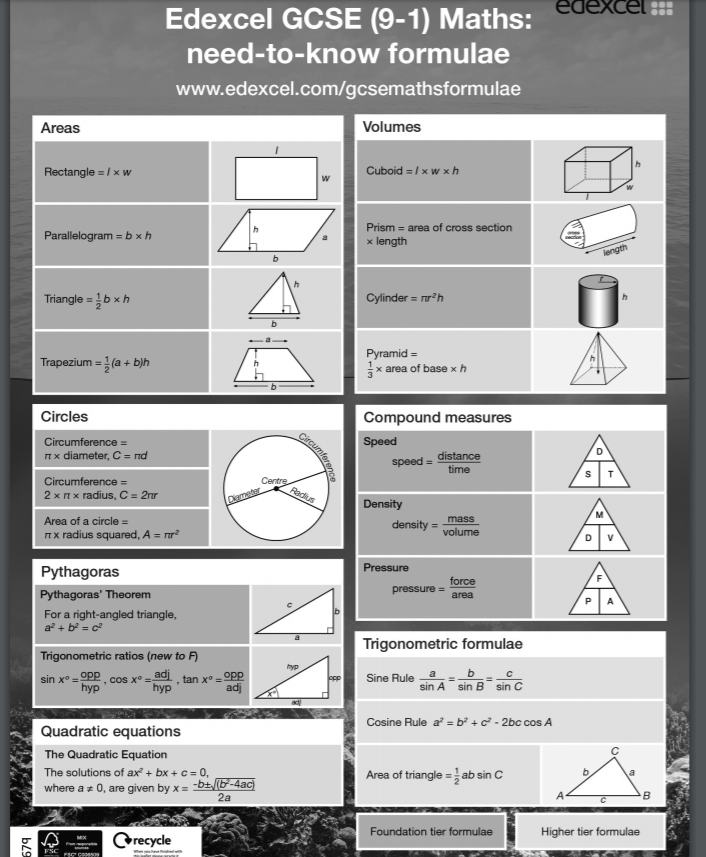 